Московский интернет – конкурс «Страницы семейной славы 2013»«Подвиг жителей аула Бесленей» Работу выполнила:Охтова Светланаученица 2 «Б» класса»ГБОУ СОШ №706САО г. МосквыМеня зовут Светлана Романовна Охтова.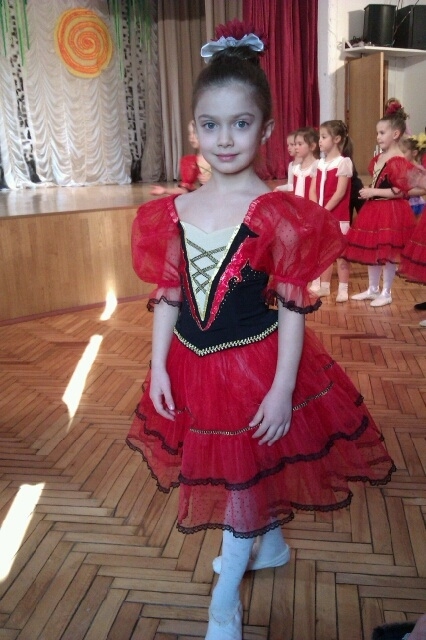 Мои бабушка и дедушка родом из аула Бесленей. Я хочу вам рассказать о подвиге жителей аула Бесленей в годы Великой Отечественной войны…*. О жителях этого аула рассказано на сайте Фонда Черкесской культуры «Адыги», создателем которого является и мой дедушка.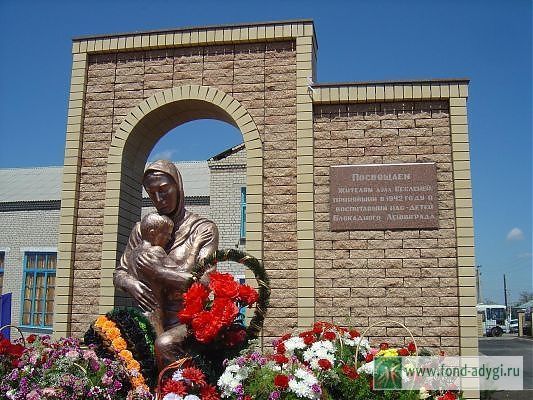 Летом 1942 года Гитлеровские войска устремились на юг – к кубанской пшенице, к  бакинской нефти. Оборонительная битва за Кавказ длилась больше года и закончилась победой советских войск. Летом того же года  черкесский аул Бесленей начал свою собственную оборонительную битву. И тоже победил – спас и сохранил жизни трем десяткам детей из блокадного Ленинграда.*По материалам сайта www.fond-adygi.ruДЕТИ-ЛЕНИНГРАДЦЫ Фатима Абдурахмановна Охтова. Работала на заводе, подняла шестерых детей. Владимир Сагидович Цеев. Закончил горно-электромеханический техникум, 35 лет проработал на шахтах, вырастил дочь и сына. Фатима Абдурахмановна Охтова. Работала на заводе, подняла шестерых детей. Рамазан Хаджимурзаевич Хежев.  Служил в армии, потом до пенсии работал шофером в Бесленее. Рамазан Магомед-АлиевичАдзинов. Всю жизнь прожил в Бесленее – не мог оставить больную приемную мать. Мусса Якубович Агаржаноков. Получил два высших образования, 45 лет преподавал математику и физику в бесленеевской школе, был завучем, воспитал пятерых детей. Коля Гутякулов, Семен Мурзаев, Борис Камбиев, Владимир Охтов… 	Их судьбы после войны сложились по-разному. А до бесленеевские будто написаны под копирку – родились в Ленинграде, близкие умерли в блокаду. Их память не сохранила имен, а часто и собственных фамилий, но с беспощадной яркостью запечатлела взрывы и трупы, свирепый мороз и немилосердный голод.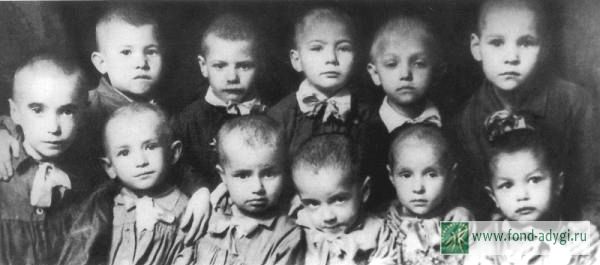  	Страшная мясорубка войны перемолола их детство, отняла родных и близких и выбросила на  апрельский хрупкий лёд "Дороги жизни" под беспощадный артобстрел. Тех, кто уцелел в аду блокады, три месяца везли в южный рай, но тут у Гитлера сменились планы. И они  опять угодили в пекло: в Армавире эшелон разбомбили. Уцелевших детей погрузили на подводы и отправили через горы – в Грузию.В АВГУСТЕ 42-го… 	Они не могли идти, а от ухабов кровоточили десны. Не было сил плакать и даже, согнать мух.  И очень хотелось к маме – той, что умерла в Ленинграде, поделив последний кусочек хлеба между детьми.Марик, Саша, Витя, Володя Жданов и Катя Иванова… русские и еврейские дети этой страшной войны тряслись в повозке по дороге, у которой не было конца. 	Так шел обоз и шел. И 13 августа 1942 года остановился на краю аула Бесленей. 	Марик, Саша, Витя, Володя, Катя, Боря, Коля, Ваня с тоской смотрели на синее кавказское небо. Привычно хотелось есть. И не было надежды. 	Аул казался пустым: женщины, подростки и редкие мужчины из тех, кого не забрали воевать, работали в поле – делали всё для фронта и для победы.МЫ ОДНОЙ КРОВИ… «Там дети! Маленькие голодные дети!»  – вдруг разнеслось над зарослями кукурузы. Бесленеевцы побежали к реке. И сразу облилось кровью сердце:  в пыли лежали Саша, Витя, Катя, Володя, Марик и все остальные, числом больше ста, в рваной одежде на худеньких тельцах. С маленьких детских мордашек смотрели взрослые глаза. В них не было немого вопроса – одна лишь безмерная боль.	Оцепенение длилось минуту. Немедленно началась суета – черкешенки бросились домой: поделиться хлебом, налить кружку молока. А председатель сельсовета, председатель колхоза и староста вступили в мужской разговор с сопровождающим. И собрали совет старейшин.	Спорили до хрипоты, три часа кряду. Прикидывали так и эдак, опасались за себя, за аул. Но Адыгэ Хабзэ – вековой свод адыгских моральных правил, победил страх.	Черкесы людей в беде не бросают! Оставить ребенка произволу судьбы – тяжкий грех! Решили взять самых маленьких и самых-самых больных – таких оказалось 32 человечка.	Марик, Саша, Витя, Боря, Володя… Мурзабек Охтов подошел последним. И протянул руки к Кате Ивановой. Его душевные слова повторяют в Бесленее по сей день: "Идем к нам, дочка. Мы с тобой одной крови – люди".  БЕСЛЕНЕЕВЦЫ…	 Володя, Катя, Саша, Марик, Витя…  Право на жизнь они получили из рук черкесов. И сами стали черкесами: Катя – Фатимой, Марик – Муссой, Витю и Сашу назвали Рамазанами, Вова Жданов остался Володей, но обрел фамилию Цеев.В одну ночь в Бесленее родилось 32 ребенка – всех предусмотрительно записали в похозяйственную книгу.  А через день благословляли дальновидность: в аул вошли фашисты. И нашелся предатель…	 Пять месяцев оккупации длился подвиг. Немцы ходили с обысками и допрашивали под дулом. Черкешенки-матери стояли, как скала: это наши дети! Мазали им лица сажей, прятали в подвале, на чердаке, в хлеву… 	Где обманом, где взяткой,  где хитростью – но  уберегли, спасли, сохранили. Предатель выследил одного, и мальчика расстреляли на улице. Но вместо ордена на грудь предатель получил пулю в сердце – Бесленей не простил предателя.ЛЮДИ РАСТЯТ ЛЮДЕЙ… 	Фатима, Мусса, Рамазан, Рамазан, Володя… Им отдавали лучшие куски, обделяя родных детей. "Это должен съесть Володя", – наказывала дочерям Мерамхан Цеева, откладывая в миску самое вкусное. Посылали учиться, не жалея ни сил, ни трат – больной Якуб Агаржаноков работал в колхозе, чтобы дать Муссе-Марику высшее образование. Они, блокадные дети, стали роднее родных. 	Приемные дети выучили черкесский язык и стали настоящими адыгами -  преданными сыновьями-дочерями, верными мужьями-женами, самоотверженными мамами-папами, дедушками-бабушками.  	Кто-то из них нашел братьев-сестер, кто-то так и не помнит довоенной фамилии. Но каждый из них знал и знает, что долгую, счастливую, трудную, заполненную то заботами, то радостями, любовью и бытом жизнь им подарил Бесленей. Черкесский аул, где поступили по совести и завету предков – Адыгэ Хабзэ. Человек взрастил человека, как говорят черкесы.МАТЬ-ЧЕРКЕШЕНКА…	 Детдомовский обоз до Грузии не дошел. Дорогу на Клухорский перевал перерезали фашисты. Детей разместили в санатории в Теберде. Но до Победы они не дожили – отступая, гитлеровцы расстреляли всех. Из эвакуированных по Дороге жизни воспитанников  Детдома №12 города Ленинграда выжили 32. Те самые, оставленные в Бесленее.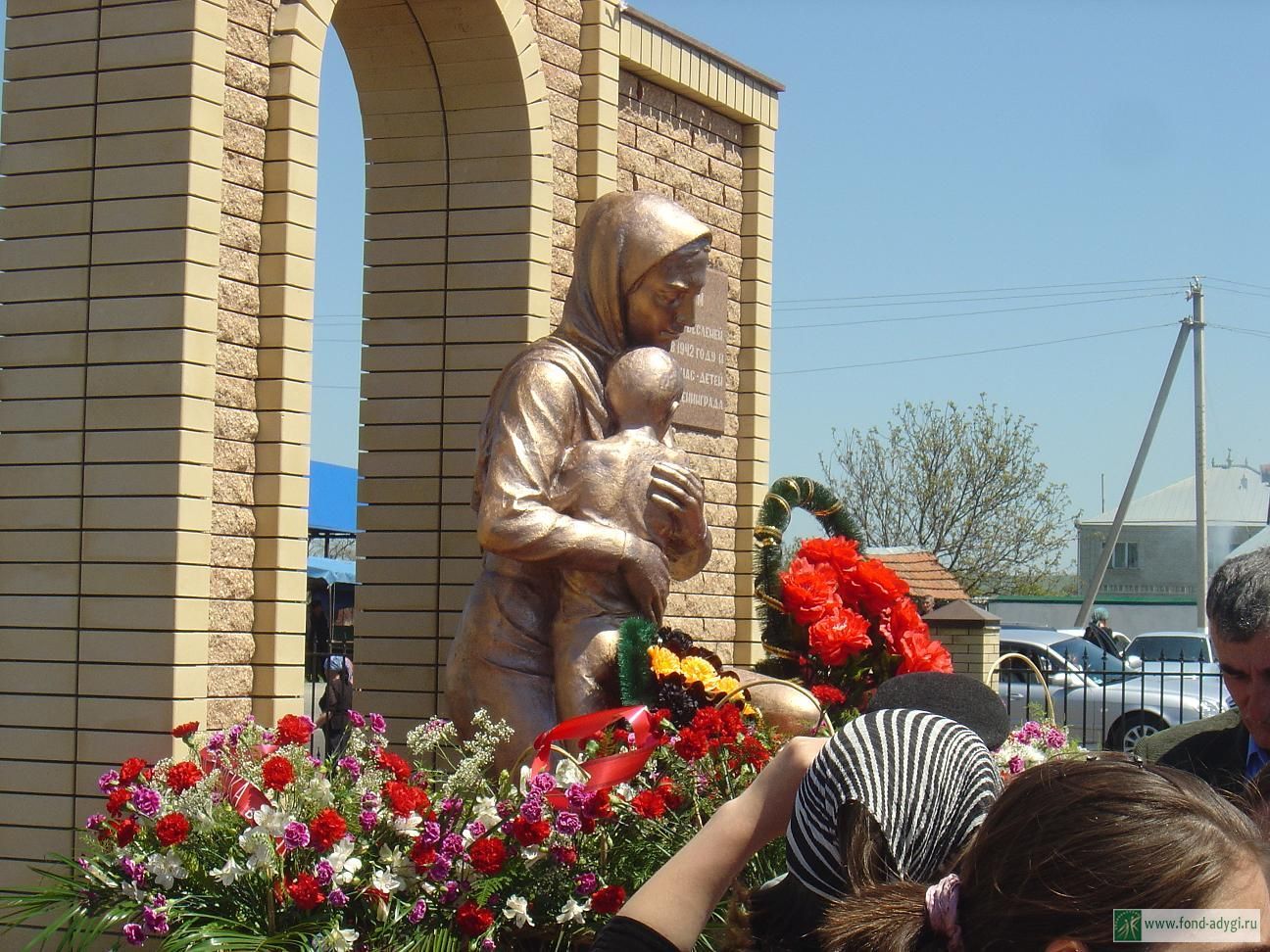  	Честь у адыгов превыше всего, а подвиг помнят всегда. Выжившие блокадные дети поклялись друг другу поставить родителям памятник. Черкесы всегда держат слово, а на доброе дело не жалеют денег и сил. Деньги на памятник собирали всей Карачаево-Черкессией. И  к 65-й годовщине Победы мемориал Матери-черкешенке встал в центре Бесленея.  Памятник любви и величию человеческой души.По материалам сайта www.fond-adygi.ru...В годы Великой Отечественной войны многие наши прабабушки и прадедушки совершали героические подвиги. Я рассказала об одном из них, совершенном жителями аула Бесленей, среди которых были и мои родственники – семья Охтова Мурзабека, старосты аула.	Мои бабушка и дедушка, а также мои родители всегда рассказывают эту историю и приводят в пример поступок людей, спасших ленинградских детей. Я очень горжусь тем, что я являюсь представительницей такого героического народа и всегда буду стремиться стать еще лучше.	Мы, дети разных народов, не должны забывать о том, как дружно жили наши предки. Мы должны дружить и помогать друг другу вне зависимости от нашей национальности так, как это сделали черкесы, жители Бесленея, которые спасли жизни русским и еврейским детям.Охтова Светлана Романовна, 2013г.1942 г. Ленинград. Дети из детского дома.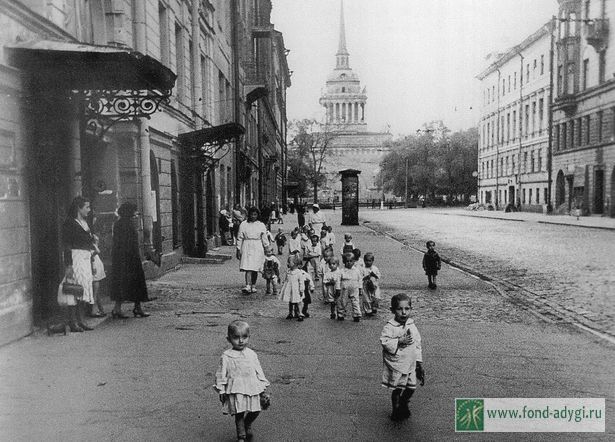 Дети блокадного Ленинграда.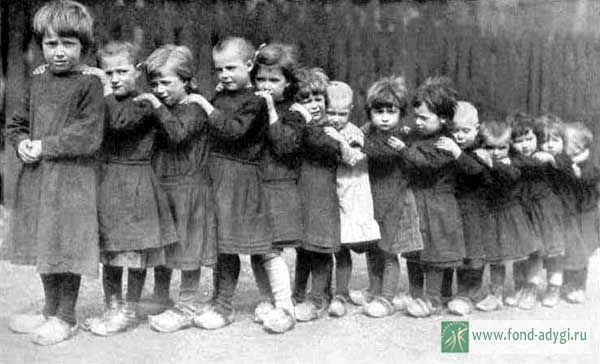 1942 г. Ленинград. Дети из детского дома.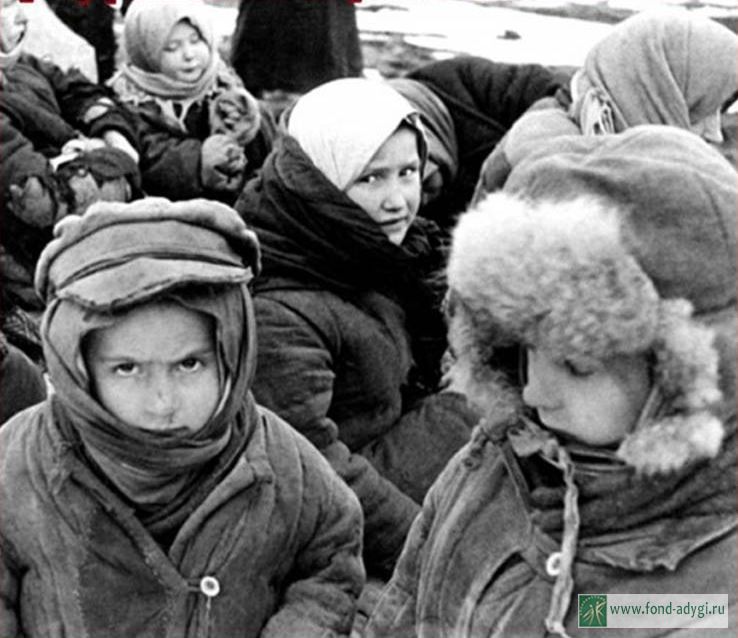  Дети блокадного Ленинграда.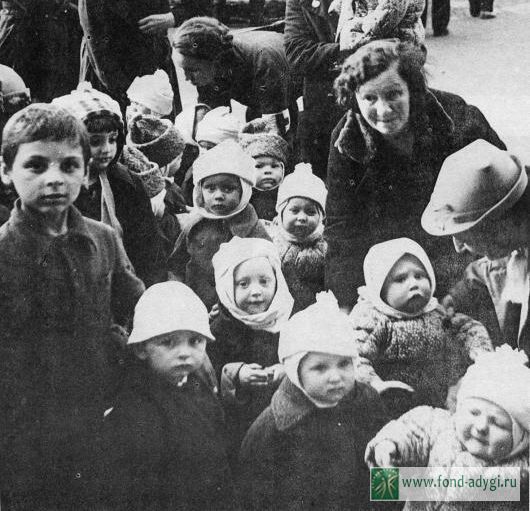 Дети блокадного Ленинграда.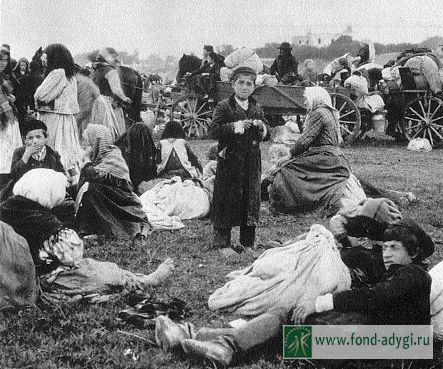 Дети блокадного Ленинграда.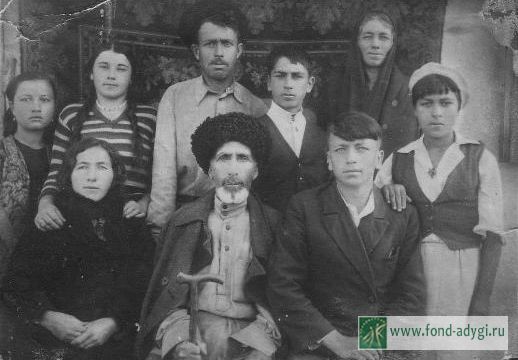 Мурзабек Охтов среди детей и внуков. В годы войны был старостой аула и, как мог, спасал не только ленинградских детей, но и всех жителей аула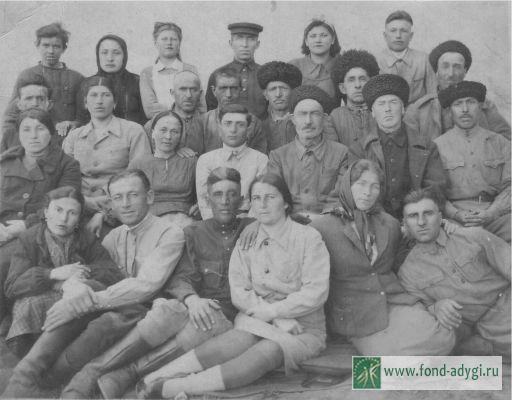 Фатима Охтова (Катя Иванова, третья слева в верхнем ряду) среди жителей аула Бесленей. Послевоенные годы.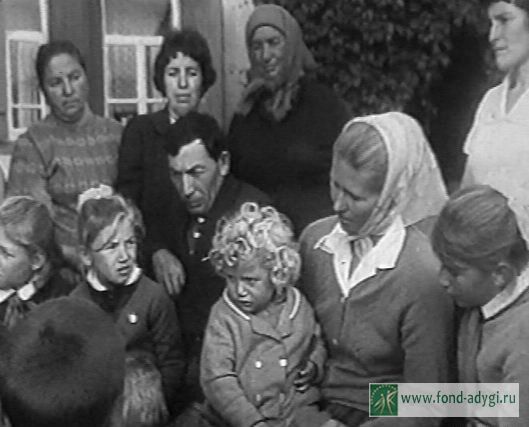 Фатима Охтова (Катя Иванова) со своей семьей.